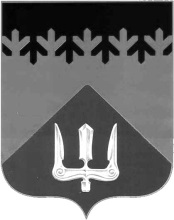 СОВЕТ ДЕПУТАТОВВОЛХОВСКОГО МУНИЦИПАЛЬНОГО РАЙОНАЛЕНИНГРАДСКОЙ ОБЛАСТИ                                                       РЕШЕНИЕ от  06  мая  2019  года                                                                                       №  89Об  отчете  председателяКонтрольно-счётного  органаВолховского  муниципального  районаЛенинградской области  за  2018  год Заслушав и обсудив представленный председателем Контрольно-счётного органа Волховского муниципального района Ильичевой О.И. отчёт о деятельности Контрольно-счётного органа Волховского муниципального района Ленинградской области за 2018 год, руководствуясь статьей 19 Федерального закона от 07.02.2011 года № 6-ФЗ «Об общих принципах организации и деятельности контрольно-счётных органов субъектов Российской Федерации и муниципальных образований», пунктом 4 части 15 и пунктом 23.2 части 23 Положения о Контрольно-счётном органе Волховского муниципального района Волховского муниципального района Ленинградской области, утвержденного решением Совета депутатов Волховского муниципального района от 15.11.2017 года № 86,  в соответствии со статьёй 33 Устава Волховского муниципального района Ленинградской области, Совет депутатов Волховского муниципального района Ленинградской областирешил:1. Принять к сведению отчёт председателя Контрольно-счётного органа Волховского муниципального района Ленинградской области Ильичевой О.И.  о деятельности Контрольно-счётного органа Волховского муниципального района Ленинградской области за 2018 год согласно Приложению.  2. Настоящее решение подлежит официальному опубликованию в газете «Волховские огни» и сетевом издании «ВолховСМИ».Заместитель главыВолховского муниципального районаЛенинградской области                                                                       Кафорин С.А.С приложением к настоящему решению можно ознакомиться на сайте Совета депутатов Волховского муниципального района в информационно-телекоммуникационной сети "Интернет" www.volsov.ru или в аппарате Совета депутатов Волховского муниципального района по адресу: г. Волхов, Кировский пр., д. 32, каб. № 418.